BŘEZEN – MĚSÍC KNIHYROZVOJ ČTENÁŘSKÉ GRAMOTNOSTI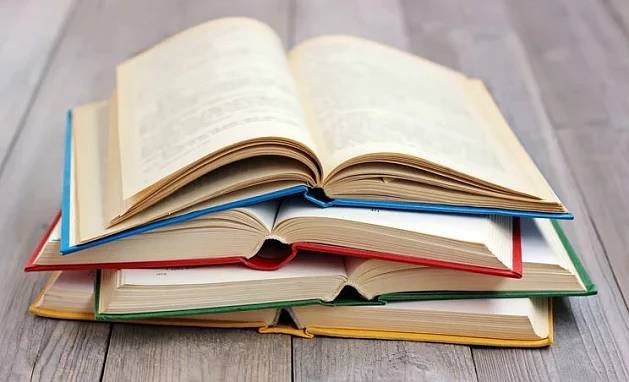 K. J. Erben: Kytice (1.ročník + PrŠ)J. Hašek: Dobrý voják Švejk za světové války (2.ročník)M. Viewegh: Povídky z lásky (3.ročník)